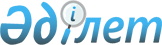 Мақтаарал аудандық мәслихатының 2009 жылғы 24 желтоқсандағы "2010-2012 жылдарға арналған аудандық бюджет туралы" N 27-191-IV шешіміне өзгерістер мен толықтырулар енгізу туралы
					
			Күшін жойған
			
			
		
					Оңтүстік Қазақстан облысы Мақтаарал аудандық мәслихатының 2010 жылғы 18 тамыздағы N 37-240-IV шешімі. Оңтүстік Қазақстан облысы Мақтаарал ауданы Әділет басқармасында 2010 жылғы 23 тамызда N 14-7-124 тіркелді. Күші жойылды - Оңтүстік Қазақстан облысы Мақтаарал аудандық мәслихатының 2011 жылғы 23 ақпандағы N 63 хатымен      Ескерту. Күші жойылды - Оңтүстік Қазақстан облысы Мақтаарал аудандық мәслихатының 2011.02.23 N 63 хатымен.       

      Қазақстан Республикасы Бюджет Кодексінің 9-бабы 2 тармағына, 109-бабы 1, 5-тармақтарына, "Қазақстан Республикасындағы жергілікті мемлекеттік басқару және өзін-өзі басқару туралы" Қазақстан Республикасының Заңына және "2010-2012 жылдарға арналған облыстық бюджет туралы" Оңтүстік Қазақстан облыстық мәслихатының 2009 жылғы 11 желтоқсандағы № 23/248-IV шешіміне өзгерістер мен толықтырулар енгізу туралы" Оңтүстік Қазақстан облыстық мәслихатының 2010 жылғы 10 тамыздағы № 32/323-IV шешіміне сәйкес Мақтаарал аудандық мәслихаты ШЕШТІ:



      1. "2010-2012 жылдарға арналған аудандық бюджет туралы" Мақтаарал аудандық мәслихатының 2009 жылғы 24 желтоқсандағы № 27-191-IV шешіміне (Нормативтік құқықтық актілерін мемлекеттік тіркеу тізілімінде 14-7-110 нөмірмен тіркелген, "Мақтаарал" газетінің 2010 жылғы 22 қаңтардағы № 4, 29 қаңтардағы № 5, 5 ақпандағы № 6 сандарында ресми жарияланған) мынадай өзгерістер мен толықтырулар енгізілсін:



      1-тармақта:

      1) тармақшадағы «12700215» саны «12964056» санымен;

      «774148» саны «784969» санымен;

      «4653» саны «4125» санымен;

      «50909» саны «52731» санымен;

      «11870505» саны «12122231» санымен;

      2) тармақшадағы «12728857» саны «12992230» санымен;

      5) тармақшадағы «-46417» саны «-45949» санымен;

      «46417» саны «45949» санымен ауыстырылсын.



      № 1, 2, 3 қосымшалар жаңа редакцияда мазмұндалсын.



      2. Мақтаарал ауданының қала, кенттер және ауылдық округтерінің 2010 жылғы арналған жылдық қаржыландыру жоспары № 4 қосымшаға сәйкес бекітілсін.



      3. Осы шешім 2010 жылғы 1 қаңтардан бастап қолданысқа енгізіледі.      Аудандық мәслихат сессиясының төрағасы:    О.Шылмұрзаева      Аудандық мәслихаттың хатшысы:              Ж.Әбдәзімов

Аудандық мәслихатының

2010 жылғы 18 тамыздағы

№ 37-240-IV шешіміне № 1 қосымшаАудандық мәслихатының

2009 жылғы 24 желтоқсандағы

№ 27-191-IV шешіміне № 1 қосымша       2010 жылға арналған аудандық бюджет

Аудандық мәслихатының

2010 жылғы 18 тамыздағы

№ 37-240-IV шешіміне № 2 қосымшаАудандық мәслихатының

2009 жылғы 24 желтоқсандағы

№ 27-191-IV шешіміне № 2 қосымша       2011 жылға арналған аудандық бюджет      

Аудандық мәслихатының

2010 жылғы 18 тамыздағы

№ 37-240-IV шешіміне № 3 қосымшаАудандық мәслихатының

2009 жылғы 24 желтоқсандағы

№ 27-191-IV шешіміне № 3 қосымша       2012 жылға арналған аудандық бюджет      

Аудандық мәслихатының

2010 жылғы 18 тамыздағы

№ 37-240-IV шешіміне № 4 қосымшаАудандық мәслихатының

2009 жылғы 24 желтоқсандағы

№ 27-191-IV шешіміне № 7 қосымша       Мақтаарал ауданының қала, кенттер және ауылдық округтерінің 2010 жылға арналған жылдық қаржыландыру жоспары   
					© 2012. Қазақстан Республикасы Әділет министрлігінің «Қазақстан Республикасының Заңнама және құқықтық ақпарат институты» ШЖҚ РМК
				СанатыСанатыСанатыАтауыСомасы,

мың теңгеСыныбыСыныбыСомасы,

мың теңгеIшкi сыныбыIшкi сыныбыСомасы,

мың теңге11123І. КІРІСТЕР12 964 056САЛЫҚТЫҚ ТҮСІМДЕР784 9691Салықтық түсімдер784 96901Табыс салығы292 6262Жеке табыс салығы292 6262Төлем көзінен салық салынатын табыстардан ұсталатын жеке табыс салығы237 8892Төлем көзінен салық салынбайтын табыстардан ұсталатын жеке табыс салығы12 1712Қызметін біржолғы талон бойынша жүзеге асыратын жеке тұлғалардан алынатын жеке табыс салығы42 56603Әлеуметтiк салық225 8621Әлеуметтік салық225 8621Әлеуметтік салық225 86204Меншiкке салынатын салықтар194 5211Мүлiкке салынатын салықтар79 1141Заңды тұлғалардың және жеке кәсіпкерлердің мүлкіне салынатын салық66 2861Жеке тұлғалардың мүлкiне салынатын салық12 8283Жер салығы38 5333Елдi мекендер жерлерiне жеке тұлғалардан алынатын жер салығы15 6873Өнеркәсіп, көлік, байланыс, қорғаныс жеріне және ауыл шаруашылығына арналмаған өзге де жерге салынатын жер салығы2133Ауыл шаруашылығы мақсатындағы жерлерге заңды тұлғалардан, жеке кәсіпкерлерден, жеке нотариустар мен адвокаттардан алынатын жер салығы803Елді мекендер жерлеріне заңды тұлғалардан, жеке кәсіпкерлерден, жеке нотариустар мен адвокаттардан алынатын жер салығы22 5534Көлiк құралдарына салынатын салық65 7124Заңды тұлғалардың көлiк құралдарына салынатын салық4 5794Жеке тұлғалардың көлiк құралдарына салынатын салық61 1335Бірыңғай жер салығы11 1625Бірыңғай жер салығы11 16205Тауарларға, жұмыстарға және қызметтер көрсетуге салынатын iшкi салықтар58 7422Акциздер33 3292Қазақстан Республикасының аумағында өндірілген спирттің барлық түрлері8 0192Қазақстан Республикасының аумағында отандық коньяк спирті өндірісінен жасалған коньяк, бренди16 4042Заңды және жеке тұлғалар бөлшек саудада өткізетін, сондай-ақ өзінің өндірістік мұқтаждарына пайдаланылатын бензин (авиациялықты қоспағанда)8 5452Заңды және жеке тұлғаларға бөлшек саудада өткізетін, сондай-ақ өз өндірістік мұқтаждарына пайдаланылатын дизель отыны3613Табиғи және басқа ресурстарды пайдаланғаны үшiн түсетiн түсiмдер8 0003Жер учаскелерін пайдаланғаны үшін төлем8 0004Кәсiпкерлiк және кәсiби қызметтi жүргiзгенi үшiн алынатын алымдар16 6134Жеке кәсіпкерлерді мемлекеттік тіркегені үшін алынатын алым1 3774Жекелеген қызмет түрлерiмен айналысу құқығы үшiн алынатын лицензиялық алым1 6804Заңды тұлғаларды мемлекеттік тіркегені және филиалдар мен өкілдіктерді есептік тіркегені, сондай-ақ оларды қайта тіркегені үшін алым4804Аукциондардан алынатын алым254Жылжымалы мүлікті кепілдікке салуды мемлекеттік тіркегені үшін алынатын алым494Механикалық көлік құралдары мен тіркемелерді мемлекеттік тіркегені үшін алым8744Жылжымайтын мүлікке және олармен мәміле жасау құқығын мемлекеттік тіркегені үшін алынатын алым11 0284Жергілікті маңызы бар және елді мекендердегі жалпы пайдаланудағы автомобиль жолдарының бөлу жолағында сыртқы (көрнекі) жарнамаларды орналастырғаны үшін алынатын төлем1 1005Ойын бизнесіне салық8005Тіркелген салық80008Заңдық мәнді іс-әрекеттерді жасағаны және (немесе) құжаттар бергені үшін оған уәкілеттігі бар мемлекеттік органдар немесе лауазымды адамдар алатын міндетті төлемдер13 2181Мемлекеттік баж13 2181Мемлекеттік мекемелерге сотқа берілетін талап арыздарынан алынатын мемлекеттік бажды қоспағанда, мемлекеттік баж сотқа берілетін талап арыздардан, ерекше талап ету істері арыздарынан, ерекше жүргізілетін істер бойынша арыздардан (шағымдардан), сот бұйрығын шығару туралы өтініштерден, атқару парағының дубликатын беру туралы шағымдардан, аралық (төрелік) соттардың және шетелдік соттардың шешімдерін мәжбүрлеп орындауға атқару парағын беру туралы шағымдардың, сот актілерінің атқару парағының және өзге де құжаттардың көшірмелерін қайта беру туралы шағымдардан алынады4 5001Азаматтық хал актiлерiн тiркегенi үшiн, сондай-ақ азаматтарға азаматтық хал актiлерiн тiркеу туралы куәлiктердi және азаматтық хал актiлерi жазбаларын өзгертуге, толықтыруға және қалпына келтiруге байланысты куәлiктердi қайтадан бергенi үшiн мемлекеттік баж6 4551Шетелге баруға және Қазақстан Республикасына басқа мемлекеттерден адамдарды шақыруға құқық беретiн құжаттарды ресiмдегенi үшiн, сондай-ақ осы құжаттарға өзгерiстер енгiзгенi үшiн мемлекеттік баж891Шетелдiктердiң паспорттарына немесе оларды ауыстыратын құжаттарына Қазақстан Республикасынан кету және Қазақстан Республикасына келу құқығына виза бергенi үшiн мемлекеттік баж601Қазақстан Республикасының азаматтығын алу, Қазақстан Республикасының азаматтығын қалпына келтiру және Қазақстан Республикасының азаматтығын тоқтату туралы құжаттарды ресiмдегенi үшін мемлекеттік баж7451Тұрғылықты жерiн тiркегенi үшiн мемлекеттік баж1 3001Аңшы куәлігін бергенi және оны жыл сайын тіркегені үшiн мемлекеттік баж 141Жеке және заңды тұлғалардың азаматтық, қызметтік қаруының (аңшылық суық қаруды, белгі беретін қаруды, ұңғысыз атыс қаруын, механикалық шашыратқыштарды, көзден жас ағызатын немесе тітіркендіретін заттар толтырылған аэрозольді және басқа құрылғыларды, үрлемелі қуаты 7,5 Дж-дан аспайтын пневматикалық қаруды қоспағанда және калибрі 4,5 мм-ге дейінгілерін қоспағанда) әрбір бірлігін тіркегені және қайта тіркегені үшін алынатын мемлекеттік баж71Қаруды және оның оқтарын сақтауға немесе сақтау мен алып жүруге, тасымалдауға, Қазақстан Республикасының аумағына әкелуге және Қазақстан Республикасынан әкетуге рұқсат бергені үшін алынатын мемлекеттік баж48САЛЫҚТЫҚ ЕМЕС ТҮСІМДЕР4 1252Салықтық емес түсiмдер4 12501Мемлекет меншігінен түсетін түсімдер2 0005Мемлекет меншігіндегі мүлікті жалға беруден түсетін кірістер2 0005Коммуналдық меншіктегі мүлікті жалдаудан түсетін кірістер2 00006Басқа да салықтық емес түсiмдер2 1251Басқа да салықтық емес түсiмдер2 1251Бұрын жергілікті бюджеттен алынған, пайдаланылмаған қаражаттардың қайтарылуы7121Жергілікті бюджетке түсетін салықтық емес басқа да түсімдер1 413НЕГІЗГІ КАПИТАЛДЫ САТУДАН ТҮСЕТІН ТҮСІМДЕР52 7313Негізгі капиталды сатудан түсетін түсімдер52 73101Мемлекеттік мекемеге бекітілген мемлекеттік мүлікті сату45 3471Мемлекеттік мекемеге бекітілген мемлекеттік мүлікті сату45 3471Азаматтарға пәтерлер сатудан түсетін түсімдер45 34703Жердi және материалдық емес активтердi сату7 3841Жерді сату7 3841Жер учаскелерін сатудан түсетін түсімдер7 384ТРАНСФЕРТТЕРДІҢ ТҮСІМДЕРІ12 122 2314Трансферттердің түсімдері12 122 23102Мемлекеттiк басқарудың жоғары тұрған органдарынан түсетiн трансферттер12 122 2312Облыстық бюджеттен түсетiн трансферттер12 122 2312Ағымдағы нысаналы трансферттер1 662 2962Нысаналы даму трансферттері2 579 1552Субвенциялар7 880 780Функционалдық топФункционалдық топФункционалдық топФункционалдық топФункционалдық топСомасы,

мың теңгеКіші функцияКіші функцияКіші функцияКіші функцияСомасы,

мың теңгеБюджеттік бағдарламалардың әкiмшiсiБюджеттік бағдарламалардың әкiмшiсiБюджеттік бағдарламалардың әкiмшiсiСомасы,

мың теңгеБағдарламаБағдарламаСомасы,

мың теңгеАтауыСомасы,

мың теңге111123ІІ. ШЫҒЫНДАР12 992 23001Жалпы сипаттағы мемлекеттiк қызметтер371 0071Мемлекеттiк басқарудың жалпы функцияларын орындайтын өкiлдi, атқарушы және басқа органдар344 282112Аудан (облыстық маңызы бар қала) мәслихатының аппараты17 247001Аудан (облыстық маңызы бар қала) мәслихатының қызметін қамтамасыз ету жөніндегі қызметтер17 247122Аудан (облыстық маңызы бар қала) әкімінің аппараты76 958001Аудан (облыстық маңызы бар қала) әкімінің қызметін қамтамасыз ету жөніндегі қызметтер69 958004Мемлекеттік органдарды материалдық-техникалық жарақтандыру7 000123Қаладағы аудан, аудандық маңызы бар қала, кент, ауыл (село), ауылдық (селолық) округ әкімінің аппараты250 077001Қаладағы ауданның, аудандық маңызы бар қаланың, кенттің, ауылдың (селоның), ауылдық (селолық) округтің әкімі аппаратының қызметін қамтамасыз ету жөніндегі қызметтер246 847023Мемлекеттік органдарды материалдық-техникалық жарақтандыру3 2302Қаржылық қызмет2 000459Ауданның (облыстық маңызы бар қаланың) экономика және қаржы бөлімі2 000003Салық салу мақсатында мүлікті бағалауды жүргізу2 0009Жалпы сипаттағы өзге де мемлекеттiк қызметтер24 725459Ауданның (облыстық маңызы бар қаланың) экономика және қаржы бөлімі24 725001Экономикалық саясатты, қалыптастыру мен дамыту, мемлекеттік жоспарлау ауданның (облыстық маңызы бар қаланың) бюджеттік атқару және коммуналдық меншігін басқару саласындағы мемлекеттік саясатты іске асыру жөніндегі қызметтер24 72502Қорғаныс14 0531Әскери мұқтаждар14 053122Аудан (облыстық маңызы бар қала) әкімінің аппараты14 053005Жалпыға бірдей әскери міндетті атқару шеңберіндегі іс-шаралар14 05304Бiлiм беру10 167 1071Мектепке дейiнгi тәрбие және оқыту375 888123Қаладағы аудан, аудандық маңызы бар қала, кент, ауыл (село), ауылдық (селолық) округ әкімінің аппараты375 888004Мектепке дейінгі тәрбие ұйымдарын қолдау375 8882Бастауыш, негізгі орта және жалпы орта бiлiм беру7 172 743123Қаладағы аудан, аудандық маңызы бар қала, кент, ауыл (село), ауылдық (селолық) округ әкімінің аппараты6 300005Ауылдық (селолық) жерлерде балаларды мектепке дейін тегін алып баруды және кері алып келуді ұйымдастыру6 300464Ауданның (облыстық маңызы бар қаланың) білім бөлімі7 166 443003Жалпы білім беру7 142 593006Балалар үшін қосымша білім беру23 8504Техникалық және кәсіптік, орта білімнен кейінгі білім беру24 927464Ауданның (облыстық маңызы бар қаланың) білім бөлімі24 927018Кәсіптік оқытуды ұйымдастыру24 9279Бiлiм беру саласындағы өзге де қызметтер2 593 549464Ауданның (облыстық маңызы бар қаланың) білім беру бөлімі182 243001Жергілікті деңгейде білім беру саласындағы мемлекеттік саясатты іске асыру жөніндегі қызметтер11 862005Ауданның (облыстық маңызы бар қаланың) мемлекеттік білім беру мекемелер үшін оқулықтар мен оқу-әдiстемелiк кешендерді сатып алу және жеткізу110 353011Өңірлік жұмыспен қамту және кадрларды қайта даярлау стратегиясын іске асыру шеңберінде білім беру объектілерін күрделі, ағымды жөндеу60 028467Ауданның (облыстық маңызы бар қаланың) құрылыс бөлімі2 411 306037Білім беру объектілерін салу және реконструкциялау2 411 30605Денсаулық сақтау1509Денсаулық сақтау саласындағы өзге де қызметтер150123Қаладағы аудан, аудандық маңызы бар қала, кент, ауыл (село), ауылдық (селолық) округ әкімінің аппараты150002Ерекше жағдайларда сырқаты ауыр адамдарды дәрігерлік көмек көрсететін ең жақын денсаулық сақтау ұйымына жеткізуді ұйымдастыру15006Әлеуметтiк көмек және әлеуметтiк қамсыздандыру823 2492Әлеуметтiк көмек779 810451Ауданның (облыстық маңызы бар қаланың) жұмыспен қамту және әлеуметтік бағдарламалар бөлімі779 810002Еңбекпен қамту бағдарламасы82 410004Ауылдық жерлерде тұратын денсаулық сақтау, білім беру, әлеуметтік қамтамасыз ету, мәдениет және спорт мамандарына отын сатып алуға Қазақстан Республикасының заңнамасына сәйкес әлеуметтік көмек көрсету14 933005Мемлекеттік атаулы әлеуметтік көмек58 572006Тұрғын үй көмегі22 430007Жергілікті өкілетті органдардың шешімі бойынша азаматтардың жекелеген топтарына әлеуметтік көмек28 757010Үйден тәрбиеленіп оқытылатын мүгедек балаларды материалдық қамтамасыз ету 2 102014Мұқтаж азаматтарға үйде әлеуметтiк көмек көрсету54 26701618 жасқа дейінгі балаларға мемлекеттік жәрдемақылар439 237017Мүгедектерді оңалту жеке бағдарламасына сәйкес, мұқтаж мүгедектерді арнайы гигиеналық құралдармен қамтамасыз етуге, және ымдау тілі мамандарының, жеке көмекшілердің қызмет көрсету19 761019Ұлы Отан соғысындағы Жеңістің 65 жылдығына орай Ұлы Отан соғысының қатысушылары мен мүгедектеріне Тәуелсіз Мемлекеттер Достастығы елдері бойынша, Қазақстан Республикасының аумағы бойынша жол жүруін, сондай-ақ оларға және олармен бірге жүретін адамдарға Мәскеу, Астана қалаларында мерекелік іс-шараларға қатысуы үшін тамақтануына, тұруына, жол жүруіне арналған шығыстарын төлеуді қамтамасыз ету760020Ұлы Отан соғысындағы Жеңістің 65 жылдығына орай Ұлы Отан соғысының қатысушылары мен мүгедектеріне, сондай-ақ оларға теңестірілген, оның ішінде майдандағы армия құрамына кірмеген, 1941 жылғы 22 маусымнан бастап 1945 жылғы 3 қыркүйек аралығындағы кезеңде әскери бөлімшелерде, мекемелерде, әскери-оқу орындарында әскери қызметтен өткен, запасқа босатылған (отставка), «1941-1945 жж. Ұлы Отан соғысында Германияны жеңгенi үшiн» медалімен немесе «Жапонияны жеңгені үшін» медалімен марапатталған әскери қызметшілерге, Ұлы Отан соғысы жылдарында тылда кемінде алты ай жұмыс істеген (қызметте болған) адамдарға біржолғы материалдық көмек төлеу56 5819Әлеуметтiк көмек және әлеуметтiк қамтамасыз ету салаларындағы өзге де қызметтер43 439451Ауданның (облыстық маңызы бар қаланың) жұмыспен қамту және әлеуметтік бағдарламалар бөлімі43 439001Жергілікті деңгейде халық үшін әлеуметтік бағдарламаларды жұмыспен қамтуды қамтамасыз етуді іске асыру саласындағы мемлекеттік саясатты іске асыру жөніндегі қызметтер37 594011Жәрдемақыларды және басқа да әлеуметтік төлемдерді есептеу, төлеу мен жеткізу бойынша қызметтерге ақы төлеу4 345022Мемлекеттік органдарды материалдық-техникалық жарақтандыру1 50007Тұрғын үй-коммуналдық шаруашылық518 6431Тұрғын үй шаруашылығы22 788467Ауданның (облыстық маңызы бар қаланың) құрылыс бөлімі22 788003Мемлекеттік коммуналдық тұрғын үй қорының тұрғын үй құрылысы және (немесе) сатып алу22 7882Коммуналдық шаруашылық435 933458Ауданның (облыстық маңызы бар қаланың) тұрғын үй-коммуналдық шаруашылығы, жолаушылар көлігі және автомобиль жолдары бөлімі374 421012Сумен жабдықтау және су бөлу жүйесінің қызмет етуі 20 041028Коммуналдық шаруашылығын дамыту9 300030Өңірлік жұмыспен қамту және кадрларды қайта даярлау стратегиясын іске асыру шеңберінде инженерлік коммуникациялық инфрақұрылымды жөндеу және елді мекендерді көркейту345 080467Ауданның (облыстық маңызы бар қаланың) құрылыс бөлімі61 512006Сумен жабдықтау жүйесін дамыту61 5123Елді-мекендерді көркейту59 922123Қаладағы аудан, аудандық маңызы бар қала, кент, ауыл (село), ауылдық (селолық) округ әкімінің аппараты50 720008Елді мекендерде көшелерді жарықтандыру18 409009Елді мекендердің санитариясын қамтамасыз ету12 655010Жерлеу орындарын күтіп-ұстау және туысы жоқ адамдарды жерлеу640011Елді мекендерді абаттандыру мен көгалдандыру19 016458Ауданның (облыстық маңызы бар қаланың) тұрғын үй-коммуналдық шаруашылығы, жолаушылар көлігі және автомобиль жолдары бөлімі9 202018Елдi мекендердi абаттандыру және көгалдандыру9 20208Мәдениет, спорт, туризм және ақпараттық кеңістiк177 4211Мәдениет саласындағы қызмет60 541455Ауданның (облыстық маңызы бар қаланың) мәдениет және тілдерді дамыту бөлімі60 541003Мәдени-демалыс жұмысын қолдау60 5412Спорт40 489465Ауданның (облыстық маңызы бар қаланың) спорт бөлімі40 489005Ұлттық және бұқаралық спорт түрлерін дамыту33 339006Аудандық (облыстық маңызы бар қалалық) деңгейде спорттық жарыстар өткiзу2 300007Әртүрлi спорт түрлерi бойынша аудан (облыстық маңызы бар қала) құрама командаларының мүшелерiн дайындау және олардың облыстық спорт жарыстарына қатысуы4 8503Ақпараттық кеңiстiк55 662455Ауданның (облыстық маңызы бар қаланың) мәдениет және тілдерді дамыту бөлімі50 162006Аудандық (қалалық) кiтапханалардың жұмыс iстеуi49 162007Мемлекеттік тілді және Қазақстан халықтарының басқа да тілдерін дамыту1 000456Ауданның (облыстық маңызы бар қаланың) ішкі саясат бөлімі5 500002Газеттер мен журналдар арқылы мемлекеттік ақпараттық саясат жүргізу жөніндегі қызметтер5 5009Мәдениет, спорт, туризм және ақпараттық кеңiстiктi ұйымдастыру жөнiндегi өзге де қызметтер20 729455Ауданның (облыстық маңызы бар қаланың) мәдениет және тілдерді дамыту бөлімі6 835001Жергілікті деңгейде тілдерді және мәдениетті дамыту саласындағы мемлекеттік саясатты іске асыру жөніндегі қызметтер6 835456Ауданның (облыстық маңызы бар қаланың) ішкі саясат бөлімі9 536001Жергілікті деңгейде ақпарат, мемлекеттілікті нығайту және азаматтардың әлеуметтік сенімділігін қалыптастыру саласында мемлекеттік саясатты іске асыру жөніндегі қызметтер8 736003Жастар саясаты саласындағы өңірлік бағдарламаларды iске асыру800465Ауданның (облыстық маңызы бар қаланың) Дене шынықтыру және спорт бөлімі4 358001Жергілікті деңгейде дене шынықтыру және спорт саласындағы мемлекеттік саясатты іске асыру жөніндегі қызметтер4 35809Отын-энергетика кешенi және жер қойнауын пайдалану94 0089Отын-энергетика кешені және жер қойнауын пайдалану саласындағы өзге де қызметтер94 008458Ауданның (облыстық маңызы бар қаланың) тұрғын үй-коммуналдық шаруашылығы, жолаушылар көлігі және автомобиль жолдары бөлімі94 008019Жылу-энергетикалық жүйені дамыту94 00810Ауыл, су, орман, балық шаруашылығы, ерекше қорғалатын табиғи аумақтар, қоршаған ортаны және жануарлар дүниесін қорғау, жер қатынастары277 4581Ауыл шаруашылығы39 889459Ауданның (облыстық маңызы бар қаланың) экономика және қаржы бөлімі2 638099Республикалық бюджеттен берілетін нысаналы трансферттер есебiнен ауылдық елді мекендер саласының мамандарын әлеуметтік қолдау шараларын іске асыру 2 638462Ауданның (облыстық маңызы бар қаланың) ауыл шаруашылығы бөлімі11 947001Жергілікті деңгейде ауыл шаруашылығы саласындағы мемлекеттік саясатты іске асыру жөніндегі қызметтер11 947467Ауданның (облыстық маңызы бар қаланың) құрылыс бөлімі2 700010Ауыл шаруашылығы объектілерін дамыту2 700473Ауданның (облыстық маңызы бар қаланың) ветеринария бөлімі22 604001Жергілікті деңгейде ветеринария саласындағы мемлекеттік саясатты іске асыру жөніндегі қызметтер5 075004Мемлекеттік органдарды материалдық-техникалық жарақтандыру190007Қаңғыбас иттер мен мысықтарды аулауды және жоюды ұйымдастыру3 000009Жануарлардың энзоотиялық аурулары бойынша ветеринариялық іс-шараларды жүргізу14 3396Жер қатынастары10 824463Ауданның (облыстық маңызы бар қаланың) жер қатынастары бөлімі10 824001Аудан (облыстық маңызы бар қала) аумағында жер қатынастарын реттеу саласындағы мемлекеттік саясатты іске асыру жөніндегі қызметтер7 974003Елдi мекендердi жер-шаруашылық орналастыру2 8509Ауыл, су, орман, балық шаруашылығы және қоршаған ортаны қорғау мен жер қатынастары саласындағы өзге де қызметтер226 745455Ауданның (облыстық маңызы бар қаланың) мәдениет және тілдерді дамыту бөлімі142 360008Өңірлік жұмыспен қамту және кадрларды қайта даярлау стратегиясын іске асыру шеңберінде кент, ауылдарда (селоларда), ауылдық (селолық) округтерде әлеуметтік жобаларды қаржыландыру142 360473Ауданның (облыстық маңызы бар қаланың) ветеринария бөлімі84 385011Эпизоотияға қарсы іс-шаралар жүргізу84 38511Өнеркәсіп, сәулет, қала құрылысы және құрылыс қызметі10 0112Сәулет, қала құрылысы және құрылыс қызметі10 011467Ауданның (облыстық маңызы бар қаланың) құрылыс бөлімі5 483001Жергілікті деңгейде құрылыс саласындағы мемлекеттік саясатты іске асыру жөніндегі қызметтер5 483468Ауданның (облыстық маңызы бар қаланың) сәулет және қала құрылысы бөлімі4 528001Жергілікті деңгейде сәулет және қала құрылысы саласындағы мемлекеттік саясатты іске асыру жөніндегі қызметтер4 52812Көлiк және коммуникация231 8401Автомобиль көлiгi83 500458Ауданның (облыстық маңызы бар қаланың) тұрғын үй-коммуналдық шаруашылығы, жолаушылар көлігі және автомобиль жолдары бөлімі83 500023Автомобиль жолдарының жұмыс істеуін қамтамасыз ету83 5009Көлiк және коммуникациялар саласындағы өзге де қызметтер148 340458Ауданның (облыстық маңызы бар қаланың) тұрғын үй-коммуналдық шаруашылығы, жолаушылар көлігі және автомобиль жолдары бөлімі148 340008Өңірлік жұмыспен қамту және кадрларды қайта даярлау стратегиясын іске асыру шеңберінде аудандық маңызы бар автомобиль жолдарын, қала және елді мекендер көшелерін жөндеу және ұстау148 34013Басқалар34 2263Кәсiпкерлiк қызметтi қолдау және бәсекелестікті қорғау5 458469Ауданның (облыстық маңызы бар қаланың) кәсіпкерлік бөлімі5 458001Жергілікті деңгейде кәсіпкерлік пен өнеркәсіпті дамыту саласындағы мемлекеттік саясатты іске асыру жөніндегі қызметтер5 4589Басқалар28 768458Ауданның (облыстық маңызы бар қаланың) тұрғын үй-коммуналдық шаруашылығы, жолаушылар көлігі және автомобиль жолдары бөлімі13 609001Жергілікті деңгейде тұрғын үй-коммуналдық шаруашылығы, жолаушылар көлігі және автомобиль жолдары саласындағы мемлекеттік саясатты іске асыру жөніндегі қызметтер12 582115Жергілікті атқарушы органы резервінің қаражаты есебінен соттардың шешімдері бойынша жергілікті атқарушы органдардың міндеттемелерін орындау1 027459Ауданның (облыстық маңызы бар қаланың) экономика және қаржы бөлімі15 159012Ауданның (облыстық маңызы бар қаланың) жергілікті атқарушы органының төтенше резерві 7 359012Шұғыл шығындарға арналған ауданның (облыстық маңызы бар қаланың) жергілікті атқарушы органының резерві7 80015Трансферттер273 0571Трансферттер273 057452Ауданның (облыстық маңызы бар қаланың) қаржы бөлімі104 649020Бюджет саласындағы еңбекақы төлеу қорының өзгеруіне байланысты жоғары тұрған бюджеттерге берілетін ағымдағы нысаналы трансферттер104 649459Ауданның (облыстық маңызы бар қаланың) экономика және қаржы бөлімі168 408006Нысаналы пайдаланылмаған (толық пайдаланылмаған) трансферттерді қайтару7 659020Бюджет саласындағы еңбекақы төлеу қорының өзгеруіне байланысты жоғары тұрған бюджеттерге берілетін ағымдағы нысаналы трансферттер160 749ІІІ. Таза бюджеттік кредит беру17 775Функционалдық топФункционалдық топФункционалдық топФункционалдық топФункционалдық топСомасы,

мың теңгеКіші функцияКіші функцияКіші функцияКіші функцияСомасы,

мың теңгеБюджеттік бағдарламалардың әкiмшiсiБюджеттік бағдарламалардың әкiмшiсiБюджеттік бағдарламалардың әкiмшiсiСомасы,

мың теңгеБағдарламаБағдарламаСомасы,

мың теңгеАтауыСомасы,

мың теңге111123Бюджеттік кредиттер18 69410Ауыл, су, орман, балық шаруашылығы, ерекше қорғалатын табиғи аумақтар, қоршаған ортаны және жануарлар дүниесін қорғау, жер қатынастары18 69401Ауыл шаруашылығы18 694459Ауданның (облыстық маңызы бар қаланың) экономика және қаржы бөлімі18 694018Ауылдық елді мекендердің әлеуметтік саласының мамандарын әлеуметтік қолдау шараларын іске асыру үшін бюджеттік кредиттер18 694СанатыСанатыСанатыСанатыАтауыСомасы,

мың теңгеСыныбыСыныбыСыныбыСыныбыСомасы,

мың теңгеIшкi сыныбыIшкi сыныбыIшкi сыныбыСомасы,

мың теңгеЕрекшелiгiЕрекшелiгiСомасы,

мың теңге111123Бюджеттік кредиттерді өтеу9195Бюджеттік кредиттерді өтеу91901Бюджеттік кредиттерді өтеу9191Мемлекеттік бюджеттен берілген бюджеттік кредиттерді өтеу91911Заңды тұлғаларға жергілікті бюджеттен 2006 жылға дейін берілген бюджеттік кредиттерді өтеу919V. Бюджет тапшылығы (профициті)-45 949VІ. Бюджет тапшылығын қаржыландыру (профицитін пайдалану)45 949СанатыСанатыСанатыСанатыАтауыСомасы,

мың теңгеСыныбыСыныбыСыныбыСыныбыСомасы,

мың теңгеIшкi сыныбыIшкi сыныбыIшкi сыныбыСомасы,

мың теңгеЕрекшелiгiЕрекшелiгiСомасы,

мың теңге111123Қарыздар түсімі18 6947Қарыздар түсімі18 6941Мемлекеттік ішкі қарыздар18 6942Қарыз алу келісім-шарттары18 6943Ауданның (облыстық маңызы бар қаланың) жергілікті атқарушы органы алатын қарыздар18 694Функционалдық топФункционалдық топФункционалдық топФункционалдық топФункционалдық топСомасы,

мың теңгеКіші функцияКіші функцияКіші функцияКіші функцияСомасы,

мың теңгеБюджеттік бағдарламалардың әкiмшiсiБюджеттік бағдарламалардың әкiмшiсiБюджеттік бағдарламалардың әкiмшiсiСомасы,

мың теңгеБағдарламаБағдарламаСомасы,

мың теңгеАтауы111123Қарыздарды өтеу46816Қарыздарды өтеу4681Қарыздарды өтеу468459Ауданның (облыстық маңызы бар қаланың) экономика және қаржы бөлімі468005Жергілікті атқарушы органның жоғарғы тұрған бюджет алдындағы борышын өтеу468СанатыСанатыСанатыСанатыАтауыСомасы,

мың теңгеСыныбыСыныбыСыныбыСыныбыСомасы,

мың теңгеIшкi сыныбыIшкi сыныбыIшкi сыныбыСомасы,

мың теңгеЕрекшелiгiЕрекшелiгiСомасы,

мың теңге111123Бюджет қаражаты қалдықтарының қозғалысы27 7238Бюджет қаражаты қалдықтарының қозғалысы27 72301Бюджет қаражаты қалдықтары27 7231Бюджет қаражатының бос қалдықтары27 7231Бюджет қаражатының бос қалдықтары27 723СанатыСанатыСанатыАтауыСомасы,

мың теңгеСыныбыСыныбыСыныбыСомасы,

мың теңгеIшкi сыныбыIшкi сыныбыСомасы,

мың теңге11123І. КІРІСТЕР11 977 040САЛЫҚТЫҚ ТҮСІМДЕР872 1221Салықтық түсімдер872 12201Табыс салығы340 8412Жеке табыс салығы340 8412Төлем көзінен салық салынатын табыстардан ұсталатын жеке табыс салығы324 3082Төлем көзінен салық салынбайтын табыстардан ұсталатын жеке табыс салығы16 53303Әлеуметтiк салық267 1861Әлеуметтік салық267 1861Әлеуметтік салық267 18604Меншiкке салынатын салықтар208 3421Мүлiкке салынатын салықтар84 4881Заңды тұлғалардың және жеке кәсіпкерлердің мүлкіне салынатын салық71 4811Жеке тұлғалардың мүлкiне салынатын салық13 0073Жер салығы37 7563Елдi мекендер жерлерiне жеке тұлғалардан алынатын жер салығы15 6873Өнеркәсіп, көлік, байланыс, қорғаныс жеріне және ауыл шаруашылығына арналмаған өзге де жерге салынатын жер салығы1803Ауыл шаруашылығы мақсатындағы жерлерге заңды тұлғалардан, жеке кәсіпкерлерден, жеке нотариустар мен адвокаттардан алынатын жер салығы823Елді мекендер жерлеріне заңды тұлғалардан, жеке кәсіпкерлерден, жеке нотариустар мен адвокаттардан алынатын жер салығы21 8074Көлiк құралдарына салынатын салық68 7634Заңды тұлғалардың көлiк құралдарына салынатын салық6 9734Жеке тұлғалардың көлiк құралдарына салынатын салық61 7905Бірыңғай жер салығы17 335045Бірыңғай жер салығы17 33505Тауарларға, жұмыстарға және қызметтер көрсетуге салынатын iшкi салықтар42 1122Акциздер17 3742Қазақстан Республикасының аумағында өндірілген спирттің барлық түрлері7 1372Заңды және жеке тұлғалар бөлшек саудада өткізетін, сондай-ақ өзінің өндірістік мұқтаждарына пайдаланылатын бензин (авиациялықты қоспағанда)8 9392Заңды және жеке тұлғаларға бөлшек саудада өткізетін, сондай-ақ өз өндірістік мұқтаждарына пайдаланылатын дизель отыны1 2983Табиғи және басқа ресурстарды пайдаланғаны үшiн түсетiн түсiмдер1 7823Жер учаскелерін пайдаланғаны үшін төлем1 7824Кәсiпкерлiк және кәсiби қызметтi жүргiзгенi үшiн алынатын алымдар22 3804Жеке кәсіпкерлерді мемлекеттік тіркегені үшін алынатын алым2 9084Жекелеген қызмет түрлерiмен айналысу құқығы үшiн алынатын лицензиялық алым1 7424Заңды тұлғаларды мемлекеттік тіркегені және филиалдар мен өкілдіктерді есептік тіркегені, сондай-ақ оларды қайта тіркегені үшін алым1 0094Жылжымалы мүлікті кепілдікке салуды мемлекеттік тіркегені үшін алынатын алым1744Механикалық көлік құралдары мен тіркемелерді мемлекеттік тіркегені үшін алым1 3584Жылжымайтын мүлікке және олармен мәміле жасау құқығын мемлекеттік тіркегені үшін алынатын алым13 4474Жергілікті маңызы бар және елді мекендердегі жалпы пайдаланудағы автомобиль жолдарының бөлу жолағында сыртқы (көрнекі) жарнамаларды орналастырғаны үшін алынатын төлем1 7425Ойын бизнесіне салық5765Тіркелген салық57608Заңдық мәнді іс-әрекеттерді жасағаны және (немесе) құжаттар бергені үшін оған уәкілеттігі бар мемлекеттік органдар немесе лауазымды адамдар алатын міндетті төлемдер13 6411Мемлекеттік баж13 6411Мемлекеттік мекемелерге сотқа берілетін талап арыздарынан алынатын мемлекеттік бажды қоспағанда, мемлекеттік баж сотқа берілетін талап арыздардан, ерекше талап ету істері арыздарынан, ерекше жүргізілетін істер бойынша арыздардан (шағымдардан), сот бұйрығын шығару туралы өтініштерден, атқару парағының дубликатын беру туралы шағымдардан, аралық (төрелік) соттардың және шетелдік соттардың шешімдерін мәжбүрлеп орындауға атқару парағын беру туралы шағымдардың, сот актілерінің атқару парағының және өзге де құжаттардың көшірмелерін қайта беру туралы шағымдардан алынады4 7171Азаматтық хал актiлерiн тiркегенi үшiн, сондай-ақ азаматтарға азаматтық хал актiлерiн тiркеу туралы куәлiктердi және азаматтық хал актiлерi жазбаларын өзгертуге, толықтыруға және қалпына келтiруге байланысты куәлiктердi қайтадан бергенi үшiн мемлекеттік баж6 2691Шетелге баруға және Қазақстан Республикасына басқа мемлекеттерден адамдарды шақыруға құқық беретiн құжаттарды ресiмдегенi үшiн, сондай-ақ осы құжаттарға өзгерiстер енгiзгенi үшiн мемлекеттік баж1181Шетелдiктердiң паспорттарына немесе оларды ауыстыратын құжаттарына Қазақстан Республикасынан кету және Қазақстан Республикасына келу құқығына виза бергенi үшiн мемлекеттік баж1511Қазақстан Республикасының азаматтығын алу, Қазақстан Республикасының азаматтығын қалпына келтiру және Қазақстан Республикасының азаматтығын тоқтату туралы құжаттарды ресiмдегенi үшін мемлекеттік баж5221Тұрғылықты жерiн тiркегенi үшiн мемлекеттік баж1 7421Аңшы куәлігін бергенi және оны жыл сайын тіркегені үшiн мемлекеттік баж 221Жеке және заңды тұлғалардың азаматтық, қызметтік қаруының (аңшылық суық қаруды, белгі беретін қаруды, ұңғысыз атыс қаруын, механикалық шашыратқыштарды, көзден жас ағызатын немесе тітіркендіретін заттар толтырылған аэрозольді және басқа құрылғыларды, үрлемелі қуаты 7,5 Дж-дан аспайтын пневматикалық қаруды қоспағанда және калибрі 4,5 мм-ге дейінгілерін қоспағанда) әрбір бірлігін тіркегені және қайта тіркегені үшін алынатын мемлекеттік баж121Қаруды және оның оқтарын сақтауға немесе сақтау мен алып жүруге, тасымалдауға, Қазақстан Республикасының аумағына әкелуге және Қазақстан Республикасынан әкетуге рұқсат бергені үшін алынатын мемлекеттік баж88САЛЫҚТЫҚ ЕМЕС ТҮСІМДЕР5 0012Салықтық емес түсiмдер5 00101Мемлекет меншігінен түсетін түсімдер3 4835Мемлекет меншігіндегі мүлікті жалға беруден түсетін кірістер3 4835Коммуналдық меншіктегі мүлікті жалдаудан түсетін кірістер3 48306Басқа да салықтық емес түсiмдер1 5181Басқа да салықтық емес түсiмдер1 5181Жергілікті бюджетке түсетін салықтық емес басқа да түсімдер1 518ТРАНСФЕРТТЕРДІҢ ТҮСІМДЕРІ11 099 9174Трансферттердің түсімдері11 099 91702Мемлекеттiк басқарудың жоғары тұрған органдарынан түсетiн трансферттер11 099 9172Облыстық бюджеттен түсетiн трансферттер11 099 9172Ағымдағы нысаналы трансферттер02Нысаналы даму трансферттері923 1922Субвенциялар10 176 725Функционалдық топФункционалдық топФункционалдық топФункционалдық топФункционалдық топСомасы,

мың теңгеКіші функцияКіші функцияКіші функцияКіші функцияСомасы,

мың теңгеБюджеттік бағдарламалардың әкiмшiсiБюджеттік бағдарламалардың әкiмшiсiБюджеттік бағдарламалардың әкiмшiсiСомасы,

мың теңгеБағдарламаБағдарламаСомасы,

мың теңгеАтауыСомасы,

мың теңге111123ІІ. ШЫҒЫНДАР11 977 04001Жалпы сипаттағы мемлекеттiк қызметтер538 8371Мемлекеттiк басқарудың жалпы функцияларын орындайтын өкiлдi, атқарушы және басқа органдар502 291112Аудан (облыстық маңызы бар қала) мәслихатының аппараты21 968001Аудан (облыстық маңызы бар қала) мәслихатының қызметін қамтамасыз ету жөніндегі қызметтер21 968122Аудан (облыстық маңызы бар қала) әкімінің аппараты230 332001Аудан (облыстық маңызы бар қала) әкімінің қызметін қамтамасыз ету жөніндегі қызметтер230 332123Қаладағы аудан, аудандық маңызы бар қала, кент, ауыл (село), ауылдық (селолық) округ әкімінің аппараты249 991001Қаладағы ауданның, аудандық маңызы бар қаланың, кенттің, ауылдың (селоның), ауылдық (селолық) округтің әкімі аппаратының қызметін қамтамасыз ету жөніндегі қызметтер249 9912Қаржылық қызмет3 000459Ауданның (облыстық маңызы бар қаланың) экономика және қаржы бөлімі3 000003Салық салу мақсатында мүлікті бағалауды жүргізу3 0009Жалпы сипаттағы өзге де мемлекеттiк қызметтер33 546459Ауданның (облыстық маңызы бар қаланың) экономика және қаржы бөлімі33 546001Экономикалық саясатты, қалыптастыру мен дамыту, мемлекеттік жоспарлау ауданның (облыстық маңызы бар қаланың) бюджеттік атқару және коммуналдық меншігін басқару саласындағы мемлекеттік саясатты іске асыру жөніндегі қызметтер28 546017Мемлекеттік органдарды материалдық-техникалық жарақтандыру5 00002Қорғаныс26 7571Әскери мұқтаждар16 757122Аудан (облыстық маңызы бар қала) әкімінің аппараты16 757005Жалпыға бірдей әскери міндетті атқару шеңберіндегі іс-шаралар16 7572Төтенше жағдайлар жөніндегі жұмыстарды ұйымдастыру10 000122Аудан (облыстық маңызы бар қала) әкімінің аппараты10 000006Аудан (облыстық маңызы бар қала) ауқымындағы төтенше жағдайлардың алдын алу және оларды жою10 00004Бiлiм беру9 646 6001Мектепке дейiнгi тәрбие және оқыту333 881123Қаладағы аудан, аудандық маңызы бар қала, кент, ауыл (село), ауылдық (селолық) округ әкімінің аппараты333 881004Мектепке дейінгі тәрбие ұйымдарын қолдау333 8812Бастауыш, негізгі орта және жалпы орта бiлiм беру8 849 389123Қаладағы аудан, аудандық маңызы бар қала, кент, ауыл (село), ауылдық (селолық) округ әкімінің аппараты8 250005Ауылдық (селолық) жерлерде балаларды мектепке дейін тегін алып баруды және кері алып келуді ұйымдастыру8 250464Ауданның (облыстық маңызы бар қаланың) білім бөлімі8 841 139003Жалпы білім беру8 815 422006Балалар үшін қосымша білім беру25 7174Техникалық және кәсіптік, орта білімнен кейінгі білім беру26 674464Ауданның (облыстық маңызы бар қаланың) білім бөлімі26 674018Кәсіптік оқытуды ұйымдастыру26 6749Бiлiм беру саласындағы өзге де қызметтер436 656464Ауданның (облыстық маңызы бар қаланың) білім беру бөлімі89 948001Жергілікті деңгейде білім беру саласындағы мемлекеттік саясатты іске асыру жөніндегі қызметтер11 979005Ауданның (облыстық маңызы бар қаланың) мемлекеттік білім беру мекемелер үшін оқулықтар мен оқу-әдiстемелiк кешендерді сатып алу және жеткізу77 969467Ауданның (облыстық маңызы бар қаланың) құрылыс бөлімі346 708037Білім беру объектілерін салу және реконструкциялау346 70805Денсаулық сақтау2009Денсаулық сақтау саласындағы өзге де қызметтер200123Қаладағы аудан, аудандық маңызы бар қала, кент, ауыл (село), ауылдық (селолық) округ әкімінің аппараты200002Ерекше жағдайларда сырқаты ауыр адамдарды дәрігерлік көмек көрсететін ең жақын денсаулық сақтау ұйымына жеткізуді ұйымдастыру20006Әлеуметтiк көмек және әлеуметтiк қамсыздандыру533 5012Әлеуметтiк көмек479 403451Ауданның (облыстық маңызы бар қаланың) жұмыспен қамту және әлеуметтік бағдарламалар бөлімі479 403002Еңбекпен қамту бағдарламасы14 083004Ауылдық жерлерде тұратын денсаулық сақтау, білім беру, әлеуметтік қамтамасыз ету, мәдениет және спорт мамандарына отын сатып алуға Қазақстан Республикасының заңнамасына сәйкес әлеуметтік көмек көрсету16 277005Мемлекеттік атаулы әлеуметтік көмек29 140006Тұрғын үй көмегі54 500007Жергілікті өкілетті органдардың шешімі бойынша азаматтардың жекелеген топтарына әлеуметтік көмек22 995010Үйден тәрбиеленіп оқытылатын мүгедек балаларды материалдық қамтамасыз ету 2 291014Мұқтаж азаматтарға үйде әлеуметтiк көмек көрсету91 07401618 жасқа дейінгі балаларға мемлекеттік жәрдемақылар230 380017Мүгедектерді оңалту жеке бағдарламасына сәйкес, мұқтаж мүгедектерді арнайы гигиеналық құралдармен қамтамасыз етуге, және ымдау тілі мамандарының, жеке көмекшілердің қызмет көрсету18 6639Әлеуметтiк көмек және әлеуметтiк қамтамасыз ету салаларындағы өзге де қызметтер54 098451Ауданның (облыстық маңызы бар қаланың) жұмыспен қамту және әлеуметтік бағдарламалар бөлімі54 098001Жергілікті деңгейде халық үшін әлеуметтік бағдарламаларды жұмыспен қамтуды қамтамасыз етуді іске асыру саласындағы мемлекеттік саясатты іске асыру жөніндегі қызметтер49 098011Жәрдемақыларды және басқа да әлеуметтік төлемдерді есептеу, төлеу мен жеткізу бойынша қызметтерге ақы төлеу5 00007Тұрғын үй-коммуналдық шаруашылық525 9232Коммуналдық шаруашылық455 602458Ауданның (облыстық маңызы бар қаланың) тұрғын үй-коммуналдық шаруашылығы, жолаушылар көлігі және автомобиль жолдары бөлімі35 602012Сумен жабдықтау және су бөлу жүйесінің қызмет етуі 35 602467Ауданның (облыстық маңызы бар қаланың) құрылыс бөлімі420 000006Сумен жабдықтау жүйесін дамыту420 0003Елді-мекендерді көркейту70 321123Қаладағы аудан, аудандық маңызы бар қала, кент, ауыл (село), ауылдық (селолық) округ әкімінің аппараты63 011008Елді мекендерде көшелерді жарықтандыру23 540009Елді мекендердің санитариясын қамтамасыз ету14 354010Жерлеу орындарын күтіп-ұстау және туысы жоқ адамдарды жерлеу817011Елді мекендерді абаттандыру мен көгалдандыру24 300458Ауданның (облыстық маңызы бар қаланың) тұрғын үй-коммуналдық шаруашылығы, жолаушылар көлігі және автомобиль жолдары бөлімі7 310018Елдi мекендердi абаттандыру және көгалдандыру7 31008Мәдениет, спорт, туризм және ақпараттық кеңістiк249 7581Мәдениет саласындағы қызмет121 594455Ауданның (облыстық маңызы бар қаланың) мәдениет және тілдерді дамыту бөлімі121 594003Мәдени-демалыс жұмысын қолдау121 5942Спорт43 585465Ауданның (облыстық маңызы бар қаланың) спорт бөлімі43 585005Ұлттық және бұқаралық спорт түрлерін дамыту35 898006Аудандық (облыстық маңызы бар қалалық) деңгейде спорттық жарыстар өткiзу2 473007Әртүрлi спорт түрлерi бойынша аудан (облыстық маңызы бар қала) құрама командаларының мүшелерiн дайындау және олардың облыстық спорт жарыстарына қатысуы5 2143Ақпараттық кеңiстiк63 684455Ауданның (облыстық маңызы бар қаланың) мәдениет және тілдерді дамыту бөлімі53 684006Аудандық (қалалық) кiтапханалардың жұмыс iстеуi52 484007Мемлекеттік тілді және Қазақстан халықтарының басқа да тілдерін дамыту1 200456Ауданның (облыстық маңызы бар қаланың) ішкі саясат бөлімі10 000002Бұқаралық ақпарат құралдары арқылы мемлекеттiк ақпарат саясатын жүргізу6 000005Телерадио хабарларын тарату арқылы мемлекеттік ақпараттық саясатты жүргізу жөніндегі қызметтер4 0009Мәдениет, спорт, туризм және ақпараттық кеңiстiктi ұйымдастыру жөнiндегi өзге де қызметтер20 895455Ауданның (облыстық маңызы бар қаланың) мәдениет және тілдерді дамыту бөлімі6 759001Жергілікті деңгейде тілдерді және мәдениетті дамыту саласындағы мемлекеттік саясатты іске асыру жөніндегі қызметтер6 759456Ауданның (облыстық маңызы бар қаланың) ішкі саясат бөлімі10 306001Жергілікті деңгейде ақпарат, мемлекеттілікті нығайту және азаматтардың әлеуметтік сенімділігін қалыптастыру саласында мемлекеттік саясатты іске асыру жөніндегі қызметтер9 306003Жастар саясаты саласындағы өңірлік бағдарламаларды iске асыру1 000465Ауданның (облыстық маңызы бар қаланың) Дене шынықтыру және спорт бөлімі3 830001Жергілікті деңгейде дене шынықтыру және спорт саласындағы мемлекеттік саясатты іске асыру жөніндегі қызметтер3 83009Отын-энергетика кешенi және жер қойнауын пайдалану206 4849Отын-энергетика кешені және жер қойнауын пайдалану саласындағы өзге де қызметтер206 484458Ауданның (облыстық маңызы бар қаланың) тұрғын үй-коммуналдық шаруашылығы, жолаушылар көлігі және автомобиль жолдары бөлімі206 484019Жылу-энергетикалық жүйені дамыту206 48410Ауыл, су, орман, балық шаруашылығы, ерекше қорғалатын табиғи аумақтар, қоршаған ортаны және жануарлар дүниесін қорғау, жер қатынастары140 4701Ауыл шаруашылығы43 577462Ауданның (облыстық маңызы бар қаланың) ауыл шаруашылығы бөлімі22 792001Жергілікті деңгейде ауыл шаруашылығы саласындағы мемлекеттік саясатты іске асыру жөніндегі қызметтер22 792473Ауданның (облыстық маңызы бар қаланың) ветеринария бөлімі20 785001Жергілікті деңгейде ветеринария саласындағы мемлекеттік саясатты іске асыру жөніндегі қызметтер6 145007Қаңғыбас иттер мен мысықтарды аулауды және жоюды ұйымдастыру1 605009Жануарлардың энзоотиялық аурулары бойынша ветеринариялық іс-шараларды жүргізу13 0356Жер қатынастары11 893463Ауданның (облыстық маңызы бар қаланың) жер қатынастары бөлімі11 893001Аудан (облыстық маңызы бар қала) аумағында жер қатынастарын реттеу саласындағы мемлекеттік саясатты іске асыру жөніндегі қызметтер8 893003Елдi мекендердi жер-шаруашылық орналастыру3 0009Ауыл, су, орман, балық шаруашылығы және қоршаған ортаны қорғау мен жер қатынастары саласындағы өзге де қызметтер85 000473Ауданның (облыстық маңызы бар қаланың) ветеринария бөлімі85 000011Эпизоотияға қарсы іс-шаралар жүргізу85 00011Өнеркәсіп, сәулет, қала құрылысы және құрылыс қызметі16 8552Сәулет, қала құрылысы және құрылыс қызметі16 855467Ауданның (облыстық маңызы бар қаланың) құрылыс бөлімі5 205001Жергілікті деңгейде құрылыс саласындағы мемлекеттік саясатты іске асыру жөніндегі қызметтер5 205468Ауданның (облыстық маңызы бар қаланың) сәулет және қала құрылысы бөлімі11 650001Жергілікті деңгейде сәулет және қала құрылысы саласындағы мемлекеттік саясатты іске асыру жөніндегі қызметтер4 650003Аудан аумағы қала құрылысын дамытудың кешенді схемаларын, аудандық (облыстық) маңызы бар қалалардың, кенттердің және өзге де ауылдық елді мекендердің бас жоспарларын әзірлеу7 00012Көлiк және коммуникация62 0001Автомобиль көлiгi62 000458Ауданның (облыстық маңызы бар қаланың) тұрғын үй-коммуналдық шаруашылығы, жолаушылар көлігі және автомобиль жолдары бөлімі62 000023Автомобиль жолдарының жұмыс істеуін қамтамасыз ету62 00013Басқалар29 6553Кәсiпкерлiк қызметтi қолдау және бәсекелестікті қорғау4 840469Ауданның (облыстық маңызы бар қаланың) кәсіпкерлік бөлімі4 840001Жергілікті деңгейде кәсіпкерлік пен өнеркәсіпті дамыту саласындағы мемлекеттік саясатты іске асыру жөніндегі қызметтер4 8409Басқалар24 815452Ауданның (облыстық маңызы бар қаланың) қаржы бөлімі18 000012Ауданның (облыстық маңызы бар қаланың) аумағындағы табиғи және техногендік сипаттағы төтенше жағдайларды жоюға арналған ауданның (облыстық маңызы бар қаланың) жергілікті атқарушы органының төтенше резерві 9 000012Шұғыл шығындарға арналған ауданның (облыстық маңызы бар қаланың) жергілікті атқарушы органының резерві9 000458Ауданның (облыстық маңызы бар қаланың) тұрғын үй-коммуналдық шаруашылығы, жолаушылар көлігі және автомобиль жолдары бөлімі6 815001Жергілікті деңгейде тұрғын үй-коммуналдық шаруашылығы, жолаушылар көлігі және автомобиль жолдары саласындағы мемлекеттік саясатты іске асыру жөніндегі қызметтер6 815ІІІ. Таза бюджеттік кредит беру0СанатыСанатыСанатыСанатыАтауыСомасы,

мың теңгеСыныбыСыныбыСыныбыСомасы,

мың теңгеIшкi сыныбыIшкi сыныбыIшкi сыныбыСомасы,

мың теңгеЕрекшелiгiЕрекшелiгiСомасы,

мың теңге111123Бюджеттік кредиттерБюджеттік кредиттерді өтеу05Бюджеттік кредиттерді өтеу001Бюджеттік кредиттерді өтеу01Мемлекеттік бюджеттен берілген бюджеттік кредиттерді өтеу011Заңды тұлғаларға жергілікті бюджеттен 2006 жылға дейін берілген бюджеттік кредиттерді өтеу0V. Бюджет тапшылығы (профициті)0VІ. Бюджет тапшылығын қаржыландыру (профицитін пайдалану)0Бюджет қаражаты қалдықтарының қозғалысы08Бюджет қаражаты қалдықтарының қозғалысы001Бюджет қаражаты қалдықтары01Бюджет қаражатының бос қалдықтары01Бюджет қаражатының бос қалдықтары0СанатыСанатыСанатыАтауыСомасы,

мың теңгеСыныбыСыныбыСыныбыСомасы,

мың теңгеIшкi сыныбыIшкi сыныбыСомасы,

мың теңге11123І. КІРІСТЕР14 473 208САЛЫҚТЫҚ ТҮСІМДЕР972 2231Салықтық түсімдер972 22301Табыс салығы390 6572Жеке табыс салығы390 6572Төлем көзінен салық салынатын табыстардан ұсталатын жеке табыс салығы372 8012Төлем көзінен салық салынбайтын табыстардан ұсталатын жеке табыс салығы17 85603Әлеуметтiк салық300 9351Әлеуметтік салық300 9351Әлеуметтік салық300 93504Меншiкке салынатын салықтар220 9451Мүлiкке салынатын салықтар90 2111Заңды тұлғалардың және жеке кәсіпкерлердің мүлкіне салынатын салық77 1991Жеке тұлғалардың мүлкiне салынатын салық13 0123Жер салығы37 7573Елдi мекендер жерлерiне жеке тұлғалардан алынатын жер салығы15 6873Өнеркәсіп, көлік, байланыс, қорғаныс жеріне және ауыл шаруашылығына арналмаған өзге де жерге салынатын жер салығы1803Ауыл шаруашылығы мақсатындағы жерлерге заңды тұлғалардан, жеке кәсіпкерлерден, жеке нотариустар мен адвокаттардан алынатын жер салығы833Елді мекендер жерлеріне заңды тұлғалардан, жеке кәсіпкерлерден, жеке нотариустар мен адвокаттардан алынатын жер салығы21 8074Көлiк құралдарына салынатын салық75 2954Заңды тұлғалардың көлiк құралдарына салынатын салық7 9454Жеке тұлғалардың көлiк құралдарына салынатын салық67 3505Бірыңғай жер салығы17 6825Бірыңғай жер салығы17 68205Тауарларға, жұмыстарға және қызметтер көрсетуге салынатын iшкi салықтар45 0912Акциздер18 7482Қазақстан Республикасының аумағында өндірілген спирттің барлық түрлері7 7082Заңды және жеке тұлғалар бөлшек саудада өткізетін, сондай-ақ өзінің өндірістік мұқтаждарына пайдаланылатын бензин (авиациялықты қоспағанда)9 6542Заңды және жеке тұлғаларға бөлшек саудада өткізетін, сондай-ақ өз өндірістік мұқтаждарына пайдаланылатын дизель отыны1 3863Табиғи және басқа ресурстарды пайдаланғаны үшiн түсетiн түсiмдер1 7823Жер учаскелерін пайдаланғаны үшін төлем1 7824Кәсiпкерлiк және кәсiби қызметтi жүргiзгенi үшiн алынатын алымдар23 9444Жеке кәсіпкерлерді мемлекеттік тіркегені үшін алынатын алым3 1114Жекелеген қызмет түрлерiмен айналысу құқығы үшiн алынатын лицензиялық алым1 8634Заңды тұлғаларды мемлекеттік тіркегені және филиалдар мен өкілдіктерді есептік тіркегені, сондай-ақ оларды қайта тіркегені үшін алым1 0804Жылжымалы мүлікті кепілдікке салуды мемлекеттік тіркегені үшін алынатын алым1864Механикалық көлік құралдары мен тіркемелерді мемлекеттік тіркегені үшін алым1 4534Жылжымайтын мүлікке және олармен мәміле жасау құқығын мемлекеттік тіркегені үшін алынатын алым14 3884Жергілікті маңызы бар және елді мекендердегі жалпы пайдаланудағы автомобиль жолдарының бөлу жолағында сыртқы (көрнекі) жарнамаларды орналастырғаны үшін алынатын төлем1 8635Ойын бизнесіне салық6175Тіркелген салық61708Заңдық мәнді іс-әрекеттерді жасағаны және (немесе) құжаттар бергені үшін оған уәкілеттігі бар мемлекеттік органдар немесе лауазымды адамдар алатын міндетті төлемдер14 5951Мемлекеттік баж14 5951Мемлекеттік мекемелерге сотқа берілетін талап арыздарынан алынатын мемлекеттік бажды қоспағанда, мемлекеттік баж сотқа берілетін талап арыздардан, ерекше талап ету істері арыздарынан, ерекше жүргізілетін істер бойынша арыздардан (шағымдардан), сот бұйрығын шығару туралы өтініштерден, атқару парағының дубликатын беру туралы шағымдардан, аралық (төрелік) соттардың және шетелдік соттардың шешімдерін мәжбүрлеп орындауға атқару парағын беру туралы шағымдардың, сот актілерінің атқару парағының және өзге де құжаттардың көшірмелерін қайта беру туралы шағымдардан алынады5 0471Азаматтық хал актiлерiн тiркегенi үшiн, сондай-ақ азаматтарға азаматтық хал актiлерiн тiркеу туралы куәлiктердi және азаматтық хал актiлерi жазбаларын өзгертуге, толықтыруға және қалпына келтiруге байланысты куәлiктердi қайтадан бергенi үшiн мемлекеттік баж6 7081Шетелге баруға және Қазақстан Республикасына басқа мемлекеттерден адамдарды шақыруға құқық беретiн құжаттарды ресiмдегенi үшiн, сондай-ақ осы құжаттарға өзгерiстер енгiзгенi үшiн мемлекеттік баж1271Шетелдiктердiң паспорттарына немесе оларды ауыстыратын құжаттарына Қазақстан Республикасынан кету және Қазақстан Республикасына келу құқығына виза бергенi үшiн мемлекеттік баж1611Қазақстан Республикасының азаматтығын алу, Қазақстан Республикасының азаматтығын қалпына келтiру және Қазақстан Республикасының азаматтығын тоқтату туралы құжаттарды ресiмдегенi үшін мемлекеттік баж5591Тұрғылықты жерiн тiркегенi үшiн мемлекеттік баж1 8631Аңшы куәлігін бергенi және оны жыл сайын тіркегені үшiн мемлекеттік баж 241Жеке және заңды тұлғалардың азаматтық, қызметтік қаруының (аңшылық суық қаруды, белгі беретін қаруды, ұңғысыз атыс қаруын, механикалық шашыратқыштарды, көзден жас ағызатын немесе тітіркендіретін заттар толтырылған аэрозольді және басқа құрылғыларды, үрлемелі қуаты 7,5 Дж-дан аспайтын пневматикалық қаруды қоспағанда және калибрі 4,5 мм-ге дейінгілерін қоспағанда) әрбір бірлігін тіркегені және қайта тіркегені үшін алынатын мемлекеттік баж121Қаруды және оның оқтарын сақтауға немесе сақтау мен алып жүруге, тасымалдауға, Қазақстан Республикасының аумағына әкелуге және Қазақстан Республикасынан әкетуге рұқсат бергені үшін алынатын мемлекеттік баж94САЛЫҚТЫҚ ЕМЕС ТҮСІМДЕР5 3522Салықтық емес түсiмдер5 35201Мемлекет меншігінен түсетін түсімдер3 7275Мемлекет меншігіндегі мүлікті жалға беруден түсетін кірістер3 7275Коммуналдық меншіктегі мүлікті жалдаудан түсетін кірістер3 72706Басқа да салықтық емес түсiмдер1 6251Басқа да салықтық емес түсiмдер1 6251Жергілікті бюджетке түсетін салықтық емес басқа да түсімдер1 625ТРАНСФЕРТТЕРДІҢ ТҮСІМДЕРІ13 495 6334Трансферттердің түсімдері13 495 63302Мемлекеттiк басқарудың жоғары тұрған органдарынан түсетiн трансферттер13 495 6332Облыстық бюджеттен түсетiн трансферттер13 495 6332Нысаналы даму трансферттері2 022 3082Субвенциялар11 473 325Функционалдық топФункционалдық топФункционалдық топФункционалдық топФункционалдық топСомасы,

мың теңгеКіші функцияКіші функцияКіші функцияКіші функцияСомасы,

мың теңгеБюджеттік бағдарламалардың әкiмшiсiБюджеттік бағдарламалардың әкiмшiсiБюджеттік бағдарламалардың әкiмшiсiСомасы,

мың теңгеБағдарламаБағдарламаСомасы,

мың теңгеАтауыСомасы,

мың теңге111123ІІ. ШЫҒЫНДАР14 473 20801Жалпы сипаттағы мемлекеттiк қызметтер669 2421Мемлекеттiк басқарудың жалпы функцияларын орындайтын өкiлдi, атқарушы және басқа органдар625 750112Аудан (облыстық маңызы бар қала) мәслихатының аппараты18 833001Аудан (облыстық маңызы бар қала) мәслихатының қызметін қамтамасыз ету жөніндегі қызметтер18 833122Аудан (облыстық маңызы бар қала) әкімінің аппараты327 409001Аудан (облыстық маңызы бар қала) әкімінің қызметін қамтамасыз ету жөніндегі қызметтер327 409123Қаладағы аудан, аудандық маңызы бар қала, кент, ауыл (село), ауылдық (селолық) округ әкімінің аппараты279 508001Қаладағы ауданның, аудандық маңызы бар қаланың, кенттің, ауылдың (селоның), ауылдық (селолық) округтің әкімі аппаратының қызметін қамтамасыз ету жөніндегі қызметтер279 5082Қаржылық қызмет3 000459Ауданның (облыстық маңызы бар қаланың) экономика және қаржы бөлімі3 000003Салық салу мақсатында мүлікті бағалауды жүргізу3 0009Жалпы сипаттағы өзге де мемлекеттiк қызметтер40 492459Ауданның (облыстық маңызы бар қаланың) экономика және қаржы бөлімі40 492001Экономикалық саясатты, қалыптастыру мен дамыту, мемлекеттік жоспарлау ауданның (облыстық маңызы бар қаланың) бюджеттік атқару және коммуналдық меншігін басқару саласындағы мемлекеттік саясатты іске асыру жөніндегі қызметтер35 492017Мемлекеттік органдарды материалдық-техникалық жарақтандыру5 00002Қорғаныс28 8501Әскери мұқтаждар18 150122Аудан (облыстық маңызы бар қала) әкімінің аппараты18 150005Жалпыға бірдей әскери міндетті атқару шеңберіндегі іс-шаралар18 1502Төтенше жағдайлар жөніндегі жұмыстарды ұйымдастыру10 700122Аудан (облыстық маңызы бар қала) әкімінің аппараты10 700006Аудан (облыстық маңызы бар қала) ауқымындағы төтенше жағдайлардың алдын алу және оларды жою10 70004Бiлiм беру11 484 5131Мектепке дейiнгi тәрбие және оқыту341 738123Қаладағы аудан, аудандық маңызы бар қала, кент, ауыл (село), ауылдық (селолық) округ әкімінің аппараты341 738004Мектепке дейінгі тәрбие ұйымдарын қолдау341 7382Бастауыш, негізгі орта және жалпы орта бiлiм беру9 973 371123Қаладағы аудан, аудандық маңызы бар қала, кент, ауыл (село), ауылдық (селолық) округ әкімінің аппараты9 100005Ауылдық (селолық) жерлерде балаларды мектепке дейін тегін алып баруды және кері алып келуді ұйымдастыру9 100464Ауданның (облыстық маңызы бар қаланың) білім бөлімі9 964 271003Жалпы білім беру9 935 029006Балалар үшін қосымша білім беру29 2424Техникалық және кәсіптік, орта білімнен кейінгі білім беру30 367464Ауданның (облыстық маңызы бар қаланың) білім бөлімі30 367018Кәсіптік оқытуды ұйымдастыру30 3679Бiлiм беру саласындағы өзге де қызметтер1 139 037464Ауданның (облыстық маңызы бар қаланың) білім беру бөлімі96 729001Жергілікті деңгейде білім беру саласындағы мемлекеттік саясатты іске асыру жөніндегі қызметтер13 303005Ауданның (облыстық маңызы бар қаланың) мемлекеттік білім беру мекемелер үшін оқулықтар мен оқу-әдiстемелiк кешендерді сатып алу және жеткізу83 426467Ауданның (облыстық маңызы бар қаланың) құрылыс бөлімі1 042 308037Білім беру объектілерін салу және реконструкциялау1 042 30805Денсаулық сақтау2009Денсаулық сақтау саласындағы өзге де қызметтер200123Қаладағы аудан, аудандық маңызы бар қала, кент, ауыл (село), ауылдық (селолық) округ әкімінің аппараты200002Ерекше жағдайларда сырқаты ауыр адамдарды дәрігерлік көмек көрсететін ең жақын денсаулық сақтау ұйымына жеткізуді ұйымдастыру20006Әлеуметтiк көмек және әлеуметтiк қамсыздандыру582 3112Әлеуметтiк көмек496 990451Ауданның (облыстық маңызы бар қаланың) жұмыспен қамту және әлеуметтік бағдарламалар бөлімі496 990002Еңбекпен қамту бағдарламасы15 068004Ауылдық жерлерде тұратын денсаулық сақтау, білім беру, әлеуметтік қамтамасыз ету, мәдениет және спорт мамандарына отын сатып алуға Қазақстан Республикасының заңнамасына сәйкес әлеуметтік көмек көрсету17 742005Мемлекеттік атаулы әлеуметтік көмек24 004006Тұрғын үй көмегі59 405007Жергілікті өкілетті органдардың шешімі бойынша азаматтардың жекелеген топтарына әлеуметтік көмек24 930010Үйден тәрбиеленіп оқытылатын мүгедек балаларды материалдық қамтамасыз ету 2 497014Мұқтаж азаматтарға үйде әлеуметтiк көмек көрсету76 35401618 жасқа дейінгі балаларға мемлекеттік жәрдемақылар257 021017Мүгедектерді оңалту жеке бағдарламасына сәйкес, мұқтаж мүгедектерді арнайы гигиеналық құралдармен қамтамасыз етуге, және ымдау тілі мамандарының, жеке көмекшілердің қызмет көрсету19 9699Әлеуметтiк көмек және әлеуметтiк қамтамасыз ету салаларындағы өзге де қызметтер85 321451Ауданның (облыстық маңызы бар қаланың) жұмыспен қамту және әлеуметтік бағдарламалар бөлімі85 321001Жергілікті деңгейде халық үшін әлеуметтік бағдарламаларды жұмыспен қамтуды қамтамасыз етуді іске асыру саласындағы мемлекеттік саясатты іске асыру жөніндегі қызметтер79 321011Жәрдемақыларды және басқа да әлеуметтік төлемдерді есептеу, төлеу мен жеткізу бойынша қызметтерге ақы төлеу6 00007Тұрғын үй-коммуналдық шаруашылық1 116 7112Коммуналдық шаруашылық1 040 253458Ауданның (облыстық маңызы бар қаланың) тұрғын үй-коммуналдық шаруашылығы, жолаушылар көлігі және автомобиль жолдары бөлімі120 253012Сумен жабдықтау және су бөлу жүйесінің қызмет етуі 40 253028Коммуналдық шаруашылығын дамыту80 000467Ауданның (облыстық маңызы бар қаланың) құрылыс бөлімі920 000006Сумен жабдықтау жүйесін дамыту920 0003Елді-мекендерді көркейту76 458123Қаладағы аудан, аудандық маңызы бар қала, кент, ауыл (село), ауылдық (селолық) округ әкімінің аппараты68 636008Елді мекендерде көшелерді жарықтандыру25 580009Елді мекендердің санитариясын қамтамасыз ету15 332010Жерлеу орындарын күтіп-ұстау және туысы жоқ адамдарды жерлеу874011Елді мекендерді абаттандыру мен көгалдандыру26 850458Ауданның (облыстық маңызы бар қаланың) тұрғын үй-коммуналдық шаруашылығы, жолаушылар көлігі және автомобиль жолдары бөлімі7 822018Елдi мекендердi абаттандыру және көгалдандыру7 82208Мәдениет, спорт, туризм және ақпараттық кеңістiк229 1041Мәдениет саласындағы қызмет83 588455Ауданның (облыстық маңызы бар қаланың) мәдениет және тілдерді дамыту бөлімі83 588003Мәдени-демалыс жұмысын қолдау83 5882Спорт48 438465Ауданның (облыстық маңызы бар қаланың) спорт бөлімі48 438005Ұлттық және бұқаралық спорт түрлерін дамыту40 213006Аудандық (облыстық маңызы бар қалалық) деңгейде спорттық жарыстар өткiзу2 646007Әртүрлi спорт түрлерi бойынша аудан (облыстық маңызы бар қала) құрама командаларының мүшелерiн дайындау және олардың облыстық спорт жарыстарына қатысуы5 5793Ақпараттық кеңiстiк73 217455Ауданның (облыстық маңызы бар қаланың) мәдениет және тілдерді дамыту бөлімі60 717006Аудандық (қалалық) кiтапханалардың жұмыс iстеуi59 217007Мемлекеттік тілді және Қазақстан халықтарының басқа да тілдерін дамыту1 500456Ауданның (облыстық маңызы бар қаланың) ішкі саясат бөлімі12 500002Бұқаралық ақпарат құралдары арқылы мемлекеттiк ақпарат саясатын жүргізу7 500005Телерадио хабарларын тарату арқылы мемлекеттік ақпараттық саясатты жүргізу жөніндегі қызметтер5 0009Мәдениет, спорт, туризм және ақпараттық кеңiстiктi ұйымдастыру жөнiндегi өзге де қызметтер23 861455Ауданның (облыстық маңызы бар қаланың) мәдениет және тілдерді дамыту бөлімі8 114001Жергілікті деңгейде тілдерді және мәдениетті дамыту саласындағы мемлекеттік саясатты іске асыру жөніндегі қызметтер8 114456Ауданның (облыстық маңызы бар қаланың) ішкі саясат бөлімі11 471001Жергілікті деңгейде ақпарат, мемлекеттілікті нығайту және азаматтардың әлеуметтік сенімділігін қалыптастыру саласында мемлекеттік саясатты іске асыру жөніндегі қызметтер10 271003Жастар саясаты саласындағы өңірлік бағдарламаларды iске асыру1 200465Ауданның (облыстық маңызы бар қаланың) Дене шынықтыру және спорт бөлімі4 276001Жергілікті деңгейде дене шынықтыру және спорт саласындағы мемлекеттік саясатты іске асыру жөніндегі қызметтер4 27609Отын-энергетика кешенi және жер қойнауын пайдалану100 0009Отын-энергетика кешені және жер қойнауын пайдалану саласындағы өзге де қызметтер100 000458Ауданның (облыстық маңызы бар қаланың) тұрғын үй-коммуналдық шаруашылығы, жолаушылар көлігі және автомобиль жолдары бөлімі100 000019Жылу-энергетикалық жүйені дамыту100 00010Ауыл, су, орман, балық шаруашылығы, ерекше қорғалатын табиғи аумақтар, қоршаған ортаны және жануарлар дүниесін қорғау, жер қатынастары135 9891Ауыл шаруашылығы37 289462Ауданның (облыстық маңызы бар қаланың) ауыл шаруашылығы бөлімі14 754001Жергілікті деңгейде ауыл шаруашылығы саласындағы мемлекеттік саясатты іске асыру жөніндегі қызметтер14 754473Ауданның (облыстық маңызы бар қаланың) ветеринария бөлімі22 535001Жергілікті деңгейде ветеринария саласындағы мемлекеттік саясатты іске асыру жөніндегі қызметтер6 575007Қаңғыбас иттер мен мысықтарды аулауды және жоюды ұйымдастыру1 750009Жануарлардың энзоотиялық аурулары бойынша ветеринариялық іс-шараларды жүргізу14 2106Жер қатынастары13 700463Ауданның (облыстық маңызы бар қаланың) жер қатынастары бөлімі13 700001Аудан (облыстық маңызы бар қала) аумағында жер қатынастарын реттеу саласындағы мемлекеттік саясатты іске асыру жөніндегі қызметтер10 447003Елдi мекендердi жер-шаруашылық орналастыру3 2539Ауыл, су, орман, балық шаруашылығы және қоршаған ортаны қорғау мен жер қатынастары саласындағы өзге де қызметтер85 000473Ауданның (облыстық маңызы бар қаланың) ветеринария бөлімі85 000011Эпизоотияға қарсы іс-шаралар жүргізу85 00011Өнеркәсіп, сәулет, қала құрылысы және құрылыс қызметі19 0202Сәулет, қала құрылысы және құрылыс қызметі19 020467Ауданның (облыстық маңызы бар қаланың) құрылыс бөлімі5 741001Жергілікті деңгейде құрылыс саласындағы мемлекеттік саясатты іске асыру жөніндегі қызметтер5 741468Ауданның (облыстық маңызы бар қаланың) сәулет және қала құрылысы бөлімі13 279001Жергілікті деңгейде сәулет және қала құрылысы саласындағы мемлекеттік саясатты іске асыру жөніндегі қызметтер5 279003Аудан аумағы қала құрылысын дамытудың кешенді схемаларын, аудандық (облыстық) маңызы бар қалалардың, кенттердің және өзге де ауылдық елді мекендердің бас жоспарларын әзірлеу8 00012Көлiк және коммуникация74 0001Автомобиль көлiгi74 000458Ауданның (облыстық маңызы бар қаланың) тұрғын үй-коммуналдық шаруашылығы, жолаушылар көлігі және автомобиль жолдары бөлімі74 000023Автомобиль жолдарының жұмыс істеуін қамтамасыз ету74 00013Басқалар33 2683Кәсiпкерлiк қызметтi қолдау және бәсекелестікті қорғау5 384469Ауданның (облыстық маңызы бар қаланың) кәсіпкерлік бөлімі5 384001Жергілікті деңгейде кәсіпкерлік пен өнеркәсіпті дамыту саласындағы мемлекеттік саясатты іске асыру жөніндегі қызметтер5 3849Басқалар27 884452Ауданның (облыстық маңызы бар қаланың) қаржы бөлімі20 000012Ауданның (облыстық маңызы бар қаланың) аумағындағы табиғи және техногендік сипаттағы төтенше жағдайларды жоюға арналған ауданның (облыстық маңызы бар қаланың) жергілікті атқарушы органының төтенше резерві 10 000012Шұғыл шығындарға арналған ауданның (облыстық маңызы бар қаланың) жергілікті атқарушы органының резерві10 000458Ауданның (облыстық маңызы бар қаланың) тұрғын үй-коммуналдық шаруашылығы, жолаушылар көлігі және автомобиль жолдары бөлімі7 884001Жергілікті деңгейде тұрғын үй-коммуналдық шаруашылығы, жолаушылар көлігі және автомобиль жолдары саласындағы мемлекеттік саясатты іске асыру жөніндегі қызметтер7 884ІІІ. Таза бюджеттік кредит беру0СанатыСанатыСанатыСанатыАтауыСомасы,

мың теңгеСыныбыСыныбыСыныбыСыныбыСомасы,

мың теңгеIшкi сыныбыIшкi сыныбыIшкi сыныбыСомасы,

мың теңгеЕрекшелiгiЕрекшелiгiСомасы,

мың теңге111123Бюджеттік кредиттерБюджеттік кредиттерді өтеу05Бюджеттік кредиттерді өтеу001Бюджеттік кредиттерді өтеу01Мемлекеттік бюджеттен берілген бюджеттік кредиттерді өтеу011Заңды тұлғаларға жергілікті бюджеттен 2006 жылға дейін берілген бюджеттік кредиттерді өтеу0V. Бюджет тапшылығы (профициті)0VІ. Бюджет тапшылығын қаржыландыру (профицитін пайдалану)0Бюджет қаражаты қалдықтарының қозғалысы08Бюджет қаражаты қалдықтарының қозғалысы001Бюджет қаражаты қалдықтары01Бюджет қаражатының бос қалдықтары01Бюджет қаражатының бос қалдықтары0Функционалдық топФункционалдық топФункционалдық топФункционалдық топФункционалдық топСомасы,

мың теңгеКіші функцияКіші функцияКіші функцияКіші функцияСомасы,

мың теңгеБюджеттік бағдарламалардың әкiмшiсiБюджеттік бағдарламалардың әкiмшiсiБюджеттік бағдарламалардың әкiмшiсiСомасы,

мың теңгеБағдарламаБағдарламаСомасы,

мың теңгеАтауыСомасы,

мың теңге111123БАРЛЫҒЫ683 1351Жалпы сипаттағы мемлекеттiк қызметтер250 0771Мемлекеттiк басқарудың жалпы функцияларын орындайтын өкiлдi, атқарушы және басқа органдар250 077123Қаладағы аудан, аудандық маңызы бар қала, кент, ауыл (село), ауылдық (селолық) округ әкімінің аппараты250 077001Қаладағы аудан, аудандық маңызы бар қаланың, кент, ауыл (село), ауылдық (селолық) округ әкімінің қызметін қамтамасыз ету жөніндегі қызметтер246 847Жетісай қаласы16 819Достық ауылдық округі 9 930Жаңаауыл ауылдық округі 10 052Жылысу ауылдық округі 10 828Қазыбек би ауылдық округі 10 197Аязхан Қалыбеков ауылдық округі 8 424Қарақай ауылдық округі 11 123Асықата кенті 11 612Абай ауылдық округі 9 271Атамекен ауылдық округі 9 161Шаблан Ділдабеков ауылдық округі 11 311Жолдасбай Ералиев ауылдық округі 10 493Қызылқұм ауылдық округі 9 387Мақталы ауылдық округі 9 818Ынтымақ ауылдық округі 10 110Мырзакент кенті 10 720Еңбекші ауылдық округі 8 953Жаңажол ауылдық округі 8 843Иіржар ауылдық округі 9 544Жолдыбай Нұрлыбаев ауылдық округі 9 151Атакент кенті 10 741Бірлік ауылдық округі 10 266Жамбыл ауылдық округі 9 175Мақтаарал ауылдық округі 10 918023Мемлекеттік органдарды материалдық-техникалық жарақтандыру3 230Жетісай қаласы95Достық ауылдық округі 95Жаңаауыл ауылдық округі 95Жылысу ауылдық округі 95Қазыбек би ауылдық округі 95Аязхан Қалыбеков ауылдық округі 195Қарақай ауылдық округі 95Асықата кенті 345Абай ауылдық округі 195Атамекен ауылдық округі 195Шаблан Ділдабеков ауылдық округі 195Жолдасбай Ералиев ауылдық округі 195Қызылқұм ауылдық округі 95Мақталы ауылдық округі 95Ынтымақ ауылдық округі 95Мырзакент кенті 95Еңбекші ауылдық округі 95Жаңажол ауылдық округі 95Иіржар ауылдық округі 95Жолдыбай Нұрлыбаев ауылдық округі 195Атакент кенті 95Бірлік ауылдық округі 195Жамбыл ауылдық округі 95Мақтаарал ауылдық округі 954Білім беру382 1881Мектепке дейiнгi тәрбие және оқыту375 888123Қаладағы аудан, аудандық маңызы бар қала, кент, ауыл (село), ауылдық (селолық) округ әкімінің аппараты375 888004Мектепке дейінгі тәрбие ұйымдарын қолдау375 888Жетісай қаласы109 991"Бөбек" бала бақшасы12 794"Әсел" бала бақшасы11 861"Күншуақ" бала бақшасы22 083"Майра" бала бақшасы21 220"Әсем" бала бақшасы12 414"Балдаурен" бала бақшасы12 300"Аяулым" бала бақшасы8 660"Ақмарал" бала бақшасы8 659Жылысу ауылдық округі 14 562"Бүлдіршін" бала бақшасы14 562Қазыбек би ауылдық округі 23 944"Бейбарыс" бала бақшасы6 805"Ақ көгершін" бала бақшасы8 569"Әлжан ана" бала бақшасы8 570Қарақай ауылдық округі 13 792"Сәби" бала бақшасы13 792Асықата кенті 53 034"Наурыз" бала бақшасы30 515"Нұр-Асықата" бала бақшасы22 519Ынтымақ ауылдық округі 38 545"Ер төстік" бала бақшасы17 258"Қуаныш" бала бақшасы13 669"Дана" бала бақшасы7 618Мырзакент кенті 51 652"Шолпан" бала бақшасы19 450"Гүлдер" бала бақшасы19 001"Бибайша" бала бақшасы13 201Жаңажол ауылдық округі 14 470"Арай" бала бақшасы14 470Атакент кенті 22 561"Жігер" бала бақшасы9 301"Әсел" бала бақшасы13 260Жамбыл ауылдық округі 14 058"Айгерім" бала бақшасы14 058Мақтаарал ауылдық округі 19 279"Ата-мекен" бала бақшасы8 432"Саят" бала бақшасы10 8472Бастауыш, негізгі орта және жалпы орта білім беру6 300123Қаладағы аудан, аудандық маңызы бар қала, кент, ауыл (село), ауылдық (селолық) округ әкімінің аппараты6 300005Ауылдық (селолық) жерлерде балаларды мектепке дейін тегін алып баруды және кері алып келуді ұйымдастыру6 300Жетісай қаласы250Достық ауылдық округі 350Аязхан Қалыбеков ауылдық округі 450Атамекен ауылдық округі 600Шаблан Ділдабеков ауылдық округі 450Қызылқұм ауылдық округі 1 100Мақталы ауылдық округі 1 200Ынтымақ ауылдық округі 300Бірлік ауылдық округі 400Мақтаарал ауылдық округі 1 2005Денсаулық сақтау1509Денсаулық сақтау саласындағы өзге де қызметтер150123Қаладағы аудан, аудандық маңызы бар қала, кент, ауыл (село), ауылдық (селолық) округ әкімінің аппараты150002Ерекше жағдайларда сырқаты ауыр адамдарды дәрігерлік көмек көрсететін ең жақын денсаулық сақтау ұйымына жеткізуді ұйымдастыру150Достық ауылдық округі 10Жаңаауыл ауылдық округі 10Қазыбек би ауылдық округі 10Аязхан Қалыбеков ауылдық округі 10Қарақай ауылдық округі 10Абай ауылдық округі 10Атамекен ауылдық округі 10Жолдасбай Ералиев ауылдық округі 10Мақталы ауылдық округі 10Еңбекші ауылдық округі 10Жаңажол ауылдық округі 10Иіржар ауылдық округі 10Жолдыбай Нұрлыбаев ауылдық округі 10Бірлік ауылдық округі 10Мақтаарал ауылдық округі 107Тұрғын үй-коммуналдық шаруашылық50 7203Елді-мекендерді көркейту50 720123Қаладағы аудан, аудандық маңызы бар қала, кент, ауыл (село), ауылдық (селолық) округ әкімінің аппараты50 720008Елді мекендерде көшелерді жарықтандыру18 409Жетісай қаласы9 200Достық ауылдық округі 200Жаңаауыл ауылдық округі 200Жылысу ауылдық округі 200Қазыбек би ауылдық округі 200Аязхан Қалыбеков ауылдық округі 200Қарақай ауылдық округі 200Асықата кенті 2 099Абай ауылдық округі 200Атамекен ауылдық округі 200Шаблан Ділдабеков ауылдық округі 200Жолдасбай Ералиев ауылдық округі 200Қызылқұм ауылдық округі 200Мақталы ауылдық округі 200Ынтымақ ауылдық округі 200Мырзакент кенті 1 650Еңбекші ауылдық округі 180Жаңажол ауылдық округі 200Иіржар ауылдық округі 350Жолдыбай Нұрлыбаев ауылдық округі 200Атакент кенті 1 200Бірлік ауылдық округі 300Жамбыл ауылдық округі 180Мақтаарал ауылдық округі 250009Елді мекендердің санитариясын қамтамасыз ету12 655Жетісай қаласы8 000Достық ауылдық округі 100Жаңаауыл ауылдық округі 100Жылысу ауылдық округі 100Қазыбек би ауылдық округі 100Аязхан Қалыбеков ауылдық округі 100Қарақай ауылдық округі 100Асықата кенті 750Абай ауылдық округі 100Атамекен ауылдық округі 100Шаблан Ділдабеков ауылдық округі 110Жолдасбай Ералиев ауылдық округі 100Қызылқұм ауылдық округі 50Мақталы ауылдық округі 100Ынтымақ ауылдық округі 100Мырзакент кенті 800Еңбекші ауылдық округі 100Жаңажол ауылдық округі 100Иіржар ауылдық округі 300Жолдыбай Нұрлыбаев ауылдық округі 100Атакент кенті 695Бірлік ауылдық округі 350Жамбыл ауылдық округі 100Мақтаарал ауылдық округі 100010Жерлеу орындарын күтіп-ұстау және туысы жоқ адамдарды жерлеу640Жетісай қаласы450Достық ауылдық округі 10Жаңаауыл ауылдық округі 10Қазыбек би ауылдық округі 10Қарақай ауылдық округі 10Абай ауылдық округі 10Атамекен ауылдық округі 10Шаблан Ділдабеков ауылдық округі 20Мақталы ауылдық округі 10Мырзакент кенті 10Еңбекші ауылдық округі 10Жаңажол ауылдық округі 10Иіржар ауылдық округі 10Жолдыбай Нұрлыбаев ауылдық округі 10Атакент кенті 20Бірлік ауылдық округі 10Жамбыл ауылдық округі 10Мақтаарал ауылдық округі 10011Елді мекендерді абаттандыру мен көгалдандыру19 016Жетісай қаласы11 000Достық ауылдық округі 200Жаңаауыл ауылдық округі 200Жылысу ауылдық округі 200Қазыбек би ауылдық округі 200Аязхан Қалыбеков ауылдық округі 200Қарақай ауылдық округі 200Асықата кенті 1 500Абай ауылдық округі 200Атамекен ауылдық округі 200Шаблан Ділдабеков ауылдық округі 300Жолдасбай Ералиев ауылдық округі 200Қызылқұм ауылдық округі 100Мақталы ауылдық округі 416Ынтымақ ауылдық округі 200Мырзакент кенті 1 000Еңбекші ауылдық округі 200Жаңажол ауылдық округі 200Иіржар ауылдық округі 350Жолдыбай Нұрлыбаев ауылдық округі 200Атакент кенті 750Бірлік ауылдық округі 500Жамбыл ауылдық округі 200Мақтаарал ауылдық округі 300